附件1“化育厚德杯”1+X污水处理全国职业技能挑战赛竞赛方案参照世界技能大赛水处理技术项目技术标准规范和竞赛原则制定，“化育厚德杯”1+X污水处理全国职业技能挑战赛分为初赛和决赛。一、初赛初赛竞赛内容包括理论知识和工艺仿真操作，采用线上竞赛形式。选手初赛成绩为理论知识测试成绩与工艺仿真操作成绩之和。（一）理论知识理论知识采用机考方式，考试时间60分钟。考核试题参照污水处理职业技能标准高级工出题，满分100分，其中：单选题占40%，多选题占30%，判断题占30%。（二）污水处理工艺仿真操作污水处理工艺仿真操作包括UASB、SBR、离子交换、反渗透膜处理等典型水处理工艺，考核试题按照污水处理工艺技能考核题库（高级）出题，竞赛时间60分钟。考核项目包括操作准备、运行与监控、故障判断与处理、设备维护与保养，要求选手根据操作规程在规定时间内完成工艺预设工况处理。竞赛软件采用北京东方仿真软件技术有限公司开发的“污水处理职业技能等级培训软件”，软件练习账号联系人：陈思，15810386021。二、决赛按照初赛成绩取36名选手进入决赛，若有放弃决赛资格的选手则按照初赛成绩由高到低依次递补，直至取满36名为止。决赛分为两个阶段，第一阶段为实操竞赛，决赛选手按照抽签分组依次完成水质检测（A）、混凝条件优化（B）和设备泵站维修（C）三个模块。三个模块总成绩之和前10名进入挑战赛。第二阶段为挑战赛，进入挑战赛的选手完成综合能力考核项目（D）。决赛总成绩为第一阶段总分占60%，第二阶段总分占40%，按成绩高低决出一等奖3名，二等奖7名，三等奖10名，优胜奖16名。决赛总成绩Ti=（Ai + Bi + Ci）×60% + Di×40%（一）水质检测A通过检测完成给定水样中氨氮含量测定并提交分析结果报告。氨氮检测方法参照(HJ 535标准)，竞赛时间180分钟。（二）混凝条件优化B根据给定污水，选择条件性实验，通过预实验筛选最优条件，并完成最佳实验方案确认，同时进行成本核算。竞赛时间180分钟。（三）设备泵站维修C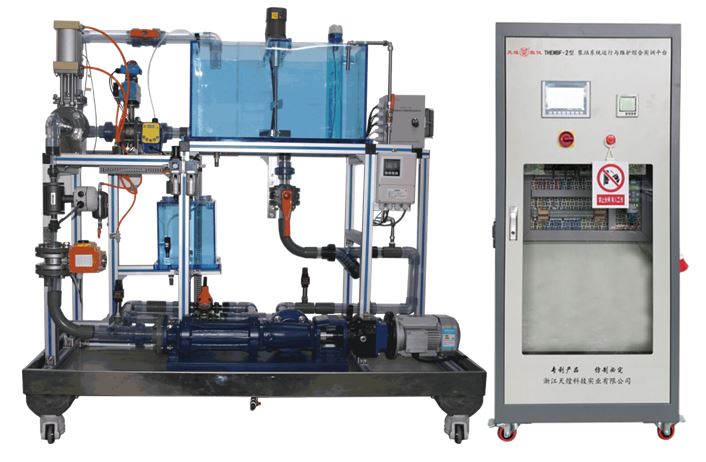 在给定装置上完成水泵、阀门、电气线路的拆装、调试、运行参数调节、故障检修、维护保养等，并在调试好的装置上完成给定污水处理，去除浊度，在泵站上实现泥水输送功能。竞赛时间180分钟。设备泵站维修设备采用浙江天煌科技实业有限公司的THEMBF-2型泵站系统运行与维护综合实训平台，联系人：高华平，13735855989。（四）综合能力考核项目D竞赛时间120分钟，选手在规定时间内独立完成以下三项任务：1、采用仿真软件完成水处理工艺(流程)设计。2、水处理厂突发事件环境应急处置。通过仿真软件模拟某水处理厂发生泄漏事故，完成工厂内部多部门进行联动处置，防范事态进一步扩展。3、依据试题要求，在查阅指定参考资料的基础上，通过计算完成工艺构筑物及设备参数设计，并说明本工程项目概算组成。任务1和任务2采用机考形式，分别使用北京东方仿真软件技术有限公司开发的“设计型水污染控制工程专业实验3D虚拟仿真软件”和“水处理厂突发事件环境应急3D虚拟现实仿真软件”。任务3采用纸笔考试形式。决赛具体方案将在决赛报名结束后向参赛选手发布。